Пестречинская МО РОГО ДОСААФ РТВоенно-патриотическая игра «Зарница» Разборка и сборка АК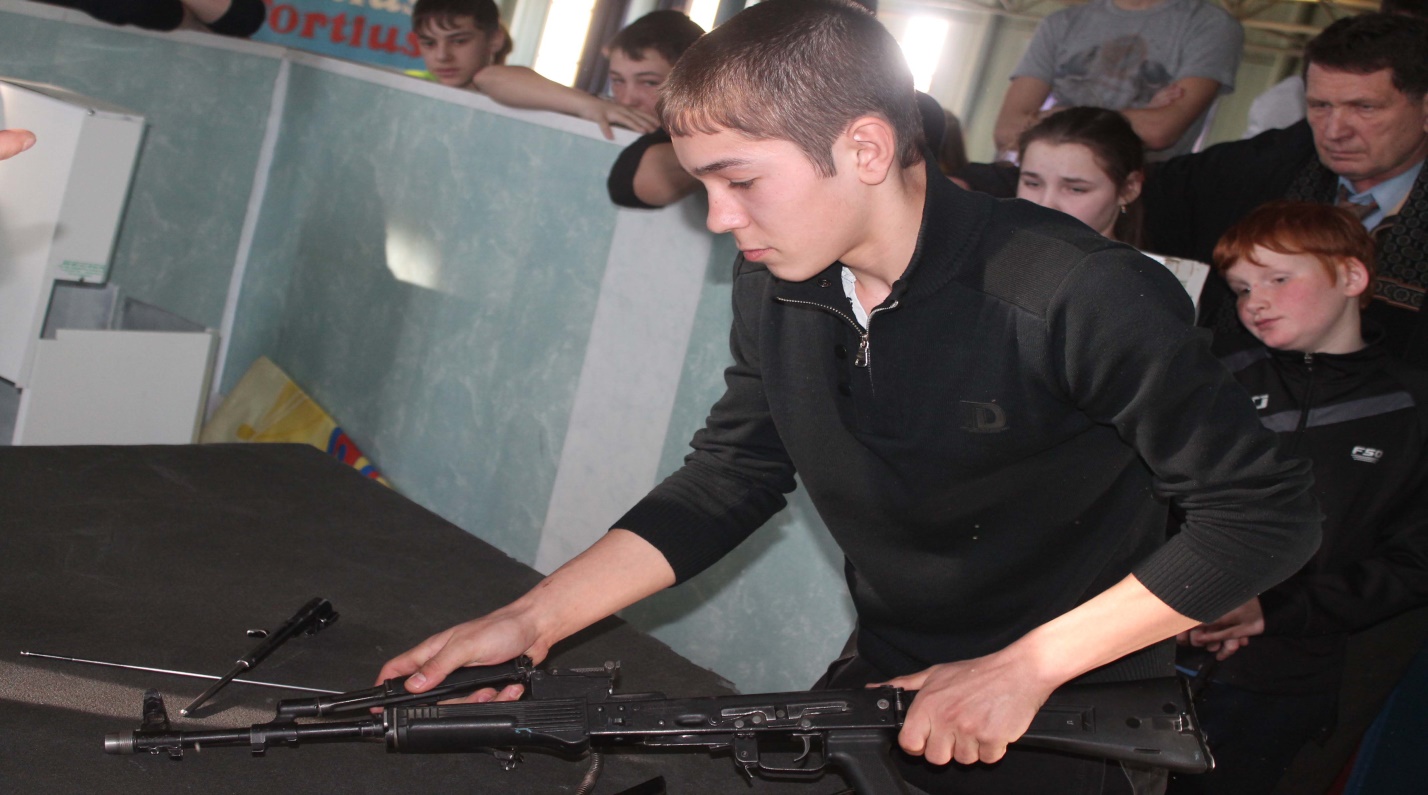 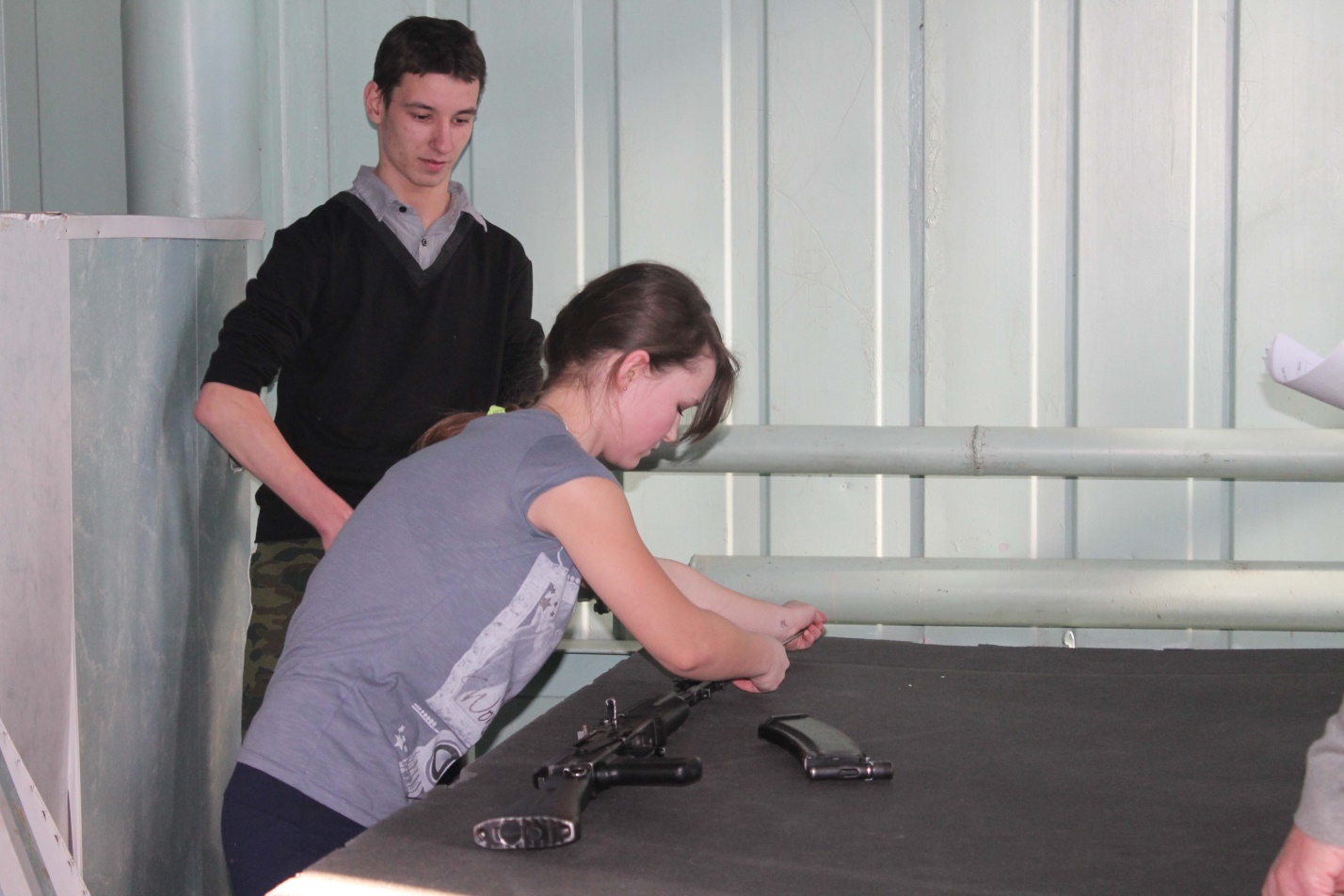 